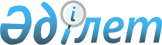 Об определении мест для размещения агитационных печатных материалов и предоставлении помещений кандидатам в депутаты Мажилиса Парламента Республики Казахстан, областного и районного маслихатов для проведения встреч с избирателями на территории Аккайынского района
					
			Утративший силу
			
			
		
					Постановление акимата Аккайынского района Северо-Казахстанской области от 27 января 2016 года № 25. Зарегистрировано Департаментом юстиции Северо-Казахстанской области 5 февраля 2016 года № 3604. Утратило силу постановлением акимата Аккайынского района Северо-Казахстанской области от 29 марта 2016 года N 78      Сноска. Утратило силу постановлением акимата Аккайынского района Северо-Казахстанской области от 29.03.2016 N 78 (вводится в действие со дня подписания).

      В соответствии с пунктами 4, 6 статьи 28 Конституционного закона Республики Казахстан от 28 сентября 1995 года "О выборах в Республике Казахстан" акимат Аккайынского района Северо-Казахстанской области ПОСТАНОВЛЯЕТ:

      1. Определить совместно с Аккайынской районной избирательной комиссией (по согласованию) места для размещения агитационных печатных материалов на территории Аккайынского района для всех кандидатов в депутаты Мажилиса Парламента Республики Казахстан, областного и районного маслихатов согласно приложениям 1, 2. 

      2. Предоставить на договорной основе помещения на территории Аккайынского района для проведения встреч с избирателями всем кандидатам в депутаты Мажилиса Парламента Республики Казахстан, областного и районного маслихатов согласно приложениям 3, 4.

      3. Контроль за исполнением настоящего постановления возложить на руководителя аппарата акима Аккайынского района Северо-Казахстанской области Дюсембаеву М.Т. 

      4. Настоящее постановление вводится в действие по истечении десяти календарных дней после дня его первого официального опубликования и распространяется на отношения, возникшие с 20 февраля 2016 года. 

 Места для размещения агитационных печатных материалов для всех кандидатов в депутаты Мажилиса Парламента Республики Казахстан на территории Аккайынского района  Места для размещения агитационных печатных материалов для всех кандидатов в депутаты областного и районного маслихатов на территории Аккайынского района  Помещения для проведения встреч с избирателями всем кандидатам в депутаты Мажилиса Парламента Республики Казахстан на территории Аккайынского района Помещения для проведения встреч с избирателями всем кандидатам в депутаты областного и районного маслихатов на территории Аккайынского района
					© 2012. РГП на ПХВ «Институт законодательства и правовой информации Республики Казахстан» Министерства юстиции Республики Казахстан
				
      Аким района

Д. Байтулешов

      "СОГЛАСОВАНО"
Председатель
Аккайынской районной
избирательной комиссии
Северо-Казахстанской области
Республики Казахстан
27 января 2016 года

О. Плищенко
Приложение 1 к постановлению акимата Аккайынского района Северо-Казахстанской области от 27 января 2016 года № 25№

п/п

Наименование населенного пункта 

Места размещения

Аралагашский сельский округ

Аралагашский сельский округ

Аралагашский сельский округ

1

село Аралагаш

информационный стенд у здания магазина "Нурай"

2

село Рублевка

информационный стенд у здания магазина "Альфия"

Астраханский сельский округ

Астраханский сельский округ

Астраханский сельский округ

3

село Астраханка

информационный стенд у здания столовой товарищества с ограниченной ответственностью "Астраханское"

Власовский сельский округ

Власовский сельский округ

Власовский сельский округ

4

село Власовка

информационный стенд у магазина "Лидия" 

Григорьевский сельский округ

Григорьевский сельский округ

Григорьевский сельский округ

5

село Трудовое

информационный стенд у здания сельского клуба, государственного учреждения "Аппарат акима Григорьевского сельского округа"

 6

село Коктерек

информационный стенд у здания коммунального государственного учреждения "Коктерекская начальная школа"

Ивановский сельский округ

Ивановский сельский округ

Ивановский сельский округ

7

село Ивановка

информационный стенд у здания магазина "Меркурий"

Киялинский сельский округ

Киялинский сельский округ

Киялинский сельский округ

8

село Киялы

информационный стенд у здания столовой товарищества с ограниченной ответственностью "Киялы Астык"

информационный стенд у здания товарищества с ограниченной ответственностью "Салют" 

Лесной сельский округ

Лесной сельский округ

Лесной сельский округ

9

село Ленинское 

информационный стенд у здания магазина "Астана"

Полтавский сельский округ

Полтавский сельский округ

Полтавский сельский округ

10

село Полтавка 

информационный стенд у здания конторы товарищества с ограниченной ответственностью "Полтавское" 

Смирновский сельский округ

Смирновский сельский округ

Смирновский сельский округ

11

село Смирново

информационный стенд у здания магазина "Паллада"

информационный стенд у здания магазина "Горячий хлеб"

информационный стенд у здания магазина "У Эсмиры"

Токушинский сельский округ

Токушинский сельский округ

Токушинский сельский округ

12

село Токуши

информационный стенд у здания магазина "Кулинария"

13

село Тюменка

информационный стенд у здания магазина "Кулинария"

14

село Камышлово

информационный стенд у здания магазина "Кулинария"

Аульный округ Шагалалы

Аульный округ Шагалалы

Аульный округ Шагалалы

15

ауыл Шагалалы

информационный стенд у здания конторы товарищества с ограниченной ответственностью "Северо-Казахстанская сельскохозяйственная опытная станция" 

Черкасский сельский округ

Черкасский сельский округ

Черкасский сельский округ

16

село Черкасское

информационный стенд у здания конторы товарищества с ограниченной ответственностью "Черкасское"

17

село Добровольское

информационный стенд у здания коммунального государственного учреждения "Добровольская основная школа"

Приложение 2 к постановлению акимата Аккайынского района Северо-Казахстанской области от 27 января 2016 года № 25 №

п/п

Наименование населенного пункта 

Места размещения

Аралагашский сельский округ

Аралагашский сельский округ

Аралагашский сельский округ

1

село Аралагаш

информационный стенд у здания магазина "Нурай"

2

село Рублевка

информационный стенд у здания магазина "Альфия"

Астраханский сельский округ

Астраханский сельский округ

Астраханский сельский округ

3

село Астраханка

информационный стенд у здания столовой товарищества с ограниченной ответственностью "Астраханское"

Власовский сельский округ

Власовский сельский округ

Власовский сельский округ

4

село Власовка

информационный стенд у магазина "Лидия" 

Григорьевский сельский округ

Григорьевский сельский округ

Григорьевский сельский округ

5

село Трудовое

информационный стенд у здания сельского клуба, государственного учреждения "Аппарат акима Григорьевского сельского округа"

 6

село Коктерек

информационный стенд у здания коммунального государственного учреждения "Коктерекская начальная школа"

Ивановский сельский округ

Ивановский сельский округ

Ивановский сельский округ

7

село Ивановка

информационный стенд у здания магазина "Меркурий"

Киялинский сельский округ

Киялинский сельский округ

Киялинский сельский округ

8

село Киялы

информационный стенд у здания столовой товарищества с ограниченной ответственностью "Киялы Астык"

информационный стенд у здания товарищества с ограниченной ответственностью "Салют" 

Лесной сельский округ

Лесной сельский округ

Лесной сельский округ

9

село Ленинское 

информационный стенд у здания магазина "Астана"

Полтавский сельский округ

Полтавский сельский округ

Полтавский сельский округ

10

село Полтавка 

информационный стенд у здания конторы товарищества с ограниченной ответственностью "Полтавское" 

Смирновский сельский округ

Смирновский сельский округ

Смирновский сельский округ

11

село Смирново

информационный стенд у здания магазина "Паллада"

информационный стенд у здания магазина "Горячий хлеб"

информационный стенд у здания магазина "У Эсмиры"

Токушинский сельский округ

Токушинский сельский округ

Токушинский сельский округ

12

село Токуши

информационный стенд у здания магазина "Кулинария"

13

село Тюменка

информационный стенд у здания магазина "Кулинария"

14

село Камышлово

информационный стенд у здания магазина "Кулинария"

Аульный округ Шагалалы

Аульный округ Шагалалы

Аульный округ Шагалалы

15

ауыл Шагалалы

информационный стенд у здания конторы товарищества с ограниченной ответственностью "Северо-Казахстанская сельскохозяйственная опытная станция" 

Черкасский сельский округ

Черкасский сельский округ

Черкасский сельский округ

16

село Черкасское

информационный стенд у здания конторы товарищества с ограниченной ответственностью "Черкасское"

17

село Добровольское

информационный стенд у здания коммунального государственного учреждения "Добровольская основная школа"

Приложение 3 к постановлению акимата Аккайынского района Северо-Казахстанской области от 27 января 2016 года № 25№

п/п

Наименование населенных пунктов

Место проведения встреч

1

село Аралагаш

в здании сельского клуба государственного учреждения "Аппарат акима Аралагашского сельского округа", 

2

село Рублевка

в здании Центр досуга (контора товарищества с ограниченной ответственностью "Черкасское")

3

село Астраханка

в здании коммунального государственного учреждения "Астраханская средняя школа"

4

село Каратомар

в здании Сельского клуба государственного учреждения "Аппарат акима Астраханского сельского округа", 

5

село Власовка

в здании коммунального государственного учреждения "Власовская средняя школа"

6

село Трудовое

в здании сельского клуба государственного учреждения "Аппарат акима Григорьевского сельского округа"

7

село Коктерек

в здании коммунального государственного учреждения "Коктерекская начальная школа"

8

село Ивановка

в здании коммунального государственного учреждения "Ивановская средняя школа"

9

село Киялы

в здании коммунального государственного учреждения "Аграрный колледж Аккайынского района" акимата Северо-Казахстанской области Министерства образования и науки Республики Казахстан

10

село Кучковка

в здании коммунального государственного учреждения "Кучковская начальная школа"

11

село Ленинское 

в здании Дома культуры государственного учреждения "Аппарат акима Лесного сельского округа" 

12

село Полтавка 

В здании коммунального государственного учреждения "Полтавская средняя школа"

13

село Смирново 

в здании государственного казенного коммунального предприятия "Дом культуры" акимата Аккайынского района

в здании коммунального государственного учреждения "Смирновская средняя школа №1"

в здании коммунального государственного учреждения "Смирновская средняя школа №2"

14

село Токуши 

в здании коммунального государственного учреждения "Токушинская школа-гимназии"

15

село Тюменка

в здании коммунального государственного учреждения "Тюменская основная школа" 

16

село Камышлово

в здании коммунального государственного учреждения "Камышловская основная школа"

17

ауыл Шагалалы

в здании Дома культуры государственного учреждения "Аппарат акима аульного округа Шагагалы"

18

село Черкасское

в здании коммунального государственного учреждения "Черкасская средняя школа"

19

село Добровольское

в здании коммунального государственного учреждения "Добровольская основная школа"

Приложение 4 к постановлению акимата Аккайынского района Северо-Казахстанской области от 27 января 2016 года № 25№

п/п

Наименование населенных пунктов

Место проведения встреч

1

село Аралагаш

в здании сельского клуба государственного учреждения "Аппарат акима Аралагашского сельского округа", 

2

село Рублевка

в здании Центр досуга (контора товарищества с ограниченной ответственностью "Черкасское")

3

село Астраханка

в здании коммунального государственного учреждения "Астраханская средняя школа"

4

село Каратомар

в здании Сельского клуба государственного учреждения "Аппарат акима Астраханского сельского округа", 

5

село Власовка

в здании коммунального государственного учреждения "Власовская средняя школа"

6

село Трудовое

в здании сельского клуба государственного учреждения "Аппарат акима Григорьевского сельского округа"

7

село Коктерек

в здании коммунального государственного учреждения "Коктерекская начальная школа"

8

село Ивановка

в здании коммунального государственного учреждения "Ивановская средняя школа"

9

село Киялы

в здании коммунального государственного учреждения "Аграрный колледж Аккайынского района" акимата Северо-Казахстанской области Министерства образования и науки Республики Казахстан

10

село Кучковка

в здании коммунального государственного учреждения "Кучковская начальная школа"

11

село Ленинское 

в здании Дома культуры государственного учреждения "Аппарат акима Лесного сельского округа" 

12

село Полтавка 

В здании коммунального государственного учреждения "Полтавская средняя школа"

13

село Смирново 

в здании государственного казенного комунального предприятия "Дом культуры" акимата Аккайынского района

в здании коммунального государственного учреждения "Смирновская средняя школа №1"

в здании коммунального государственного учреждения "Смирновская средняя школа №2"

14

село Токуши 

в здании коммунального государственного учреждения "Токушинская школа-гимназии"

15

село Тюменка

в здании коммунального государственного учреждения "Тюменская основная школа" 

16

село Камышлово

в здании коммунального государственного учреждения "Камышловская основная школа"

17

ауыл Шағалалы

в здании Дома культуры государственного учреждения "Аппарат акима аульного округа Шагагалы"

18

село Черкасское

 

в здании коммунального государственного учреждения "Черкасская средняя школа"

19

село Добровольское

в здании коммунального государственного учреждения "Добровольская основная школа"

